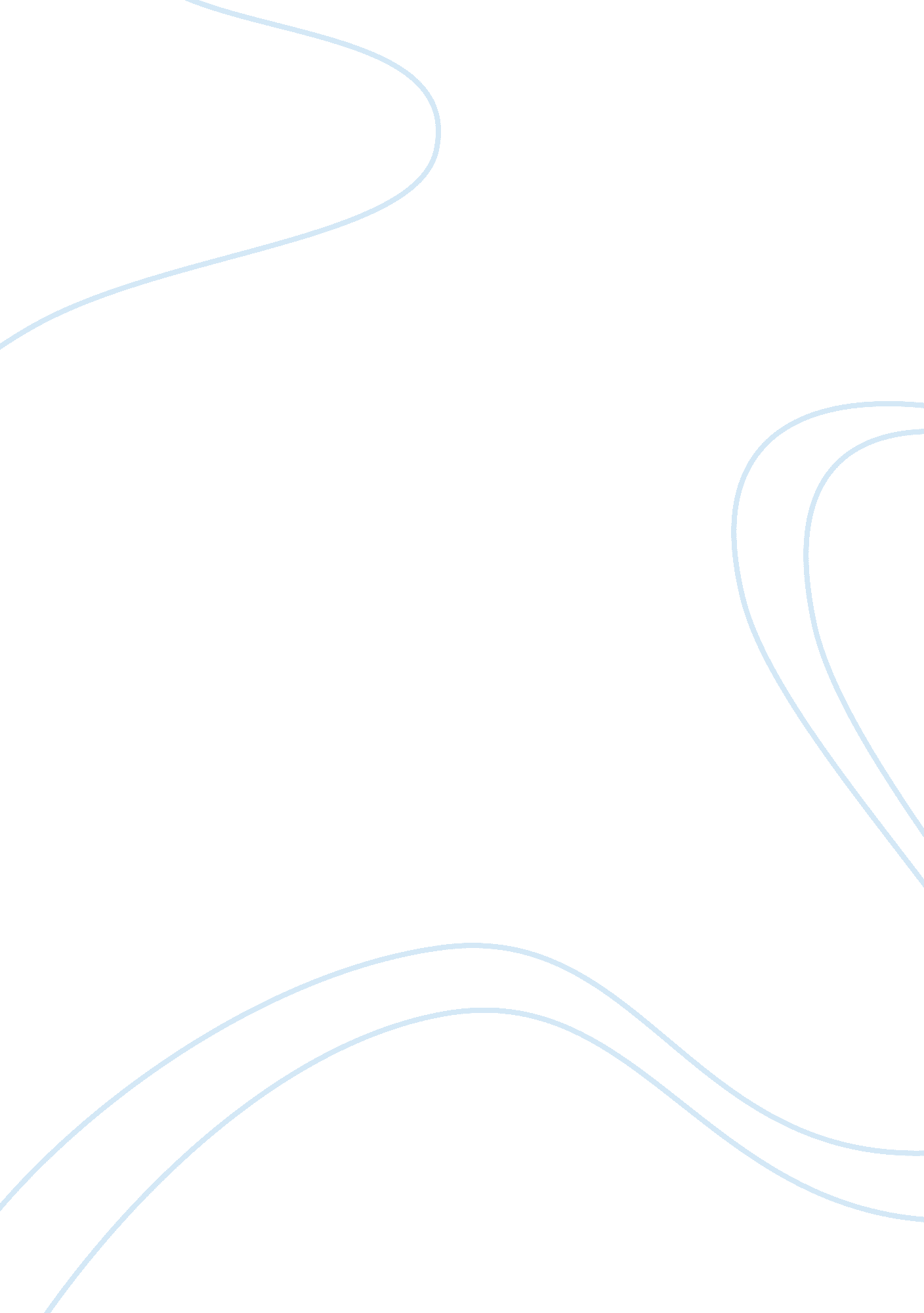 Nothing gold can stayScience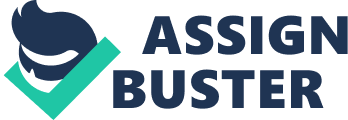 Nothing Gold Can Stay The poem “ Nothing Gold Can Stay” written byRobert Frosttells the story of nature, specifically leaves turning green and then turning old. This poem is an allegory, not only does nature get old but people get old. When people are young they can be described as green or gold. In the poem, youth lasts only one hour. The moral of the poem is to stay young as long as you can. My personal interpretation of the poem “ Nothing Gold Can Stay” is that absolutely nothing can last forever, and in the poem, nature and youth are the two things that are compared. A different perspective of the poems meaning could be about the Garden of Eden that God created for Adam and Eve, but the beautiful garden didn’t last very long. Adam and Eve chose to eat one of the forbidden fruits of the garden, and they were banished. Hence the line “ So Eden sank to grief”. In my opinion, “ Nothing Gold Can Stay” is an exceptionally written poem. I really enjoy how it has multiple meanings in it (Garden of Eden, Youth, Nature). I think that it is relatively easy to understand and that it has a very good moral to it. Staying young as long as you can is a hard moral to live by because quite often, young people wish they were older. Nature's first green is gold, Her hardest hue to hold. Her early leaf's a flower; But only so an hour. Then leaf subsides to leaf. So Eden sank to grief, So dawn goes down to day. Nothing gold can stay. 